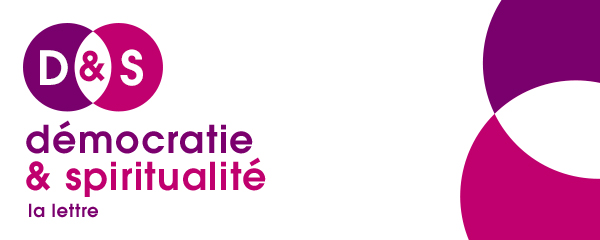 Compte Rendu de l’Assemblée Générale Ordinaire du 10 mars 2016Présents : Geneviève Ancel ; Paul-Philippe Cord ; Odile Guillaud ; Patrick Brun ; Jean-Claude Devèze ; Jean-Baptiste de Foucauld ; Annie Gourdel ; Henri-Jack Henrion ; Marcel Loarec ; Regis Moreira ; Jean-Claude Sommaire ; Patrick Boulte; Martine Huillard ;; Monique Krieguer ; Mireille Escaffre ; Eliane Faure-Vincent ; Marie-Odile Terrenoire ; Agnes Legris Dominique Debeaucorps . Pouvoirs : 15Présentation du rapport moralDiscussion :JBdF souhaite un travail sur le paysage religieux pour achever le travail accompli et éventuellement ouvrir de nouvelles voies. JCD signale qu’un sujet proche est traité par le Pacte civique, celui de la laïcité ; une fiche repère est en préparation.Il a été proposé de renforcer nos liens (à travers par exemple des activités communes) non seulement avec  le Pacte Civique,  mais aussi avec :La TraverséeDialogues en HumanitéInitiatives et ChangementsCoexister Les Scouts Musulmans et les autresAISA Education en héritage ?Objectifs des coopérations  : Etre présent ensemble sur le terrain, Travailler (co construire) en particulier avec des plus jeunes, même si pour eux, l’interaction entre démocratie et spiritualité ne va pas de soi. Initiatives et changements fait des conférences sur des thèmes d’actualité et propose une co-construction des conviviales avec DS.Régis Moreira sera présent aux Dialogues en humanité à Lyon début juillet pour présenter la boussole de DS.Patrick Brun évoque la nécessité d’élaborer un message à la suite des conviviales : quelle culture commune se dégage des conférences et conviviales de DS ? Ce pourrait servir au livre sur DS qu’il rédige avant de nous le soumettre ( le calendrier actuel est la mise à disposition  d'un premier texte fin juin, pour examen collectif à la rentrée et rédaction finale avant la fin 2016).Il a été décidé d'organiser dans nos locaux, le samedi 3 décembre, une journée de formation consacrée à L'éthique du débat. Le nouveau site de D&S est opérationnel, mais il faut continuer à l'améliorer pour mieux retrouver les documents recherchés.Le groupe Cheminements fera bientôt le point sur ses huit premières réunions et examinera la suite qu'il souhaite lui donner.Présentation du rapport financier :59 cotisants pour un montant global de 6 712€ ; L’un de nos contributeurs important étant amené à réduire ses dons, notre prévision de ressources se situe donc à 6 000€ pour 2016.En termes de dépenses, la création du site internet a coûté 2 655€, portant notre déficit global à 3304€.Pour l’année 2016, un effort de réduction des dépenses sera effectué : site internet, photocopies et frais postaux pour amener les dépenses au niveau des recettes. Approbation du rapport moral et du rapport financier par l’assemblée. Les montants de la cotisation sont maintenus. Réélection du Conseil d’Administration.Nouveau conseil :Geneviève Ancel, Patrick Brun, Paul Philippe Cord, Jean-Claude Devèze, Vincent David, Eliane Faure-Vincent, Jean-Baptiste de Foucauld, Annie Gourdel, Odile Guillaud, Jamila Labidi-Barbouch, Henri- Jack Henrion, Marcel Loarec, Régis Moreira,, Jean-Claude Sommaire, Bernard Templier, Slimane Tounsi, Monique Valette, Zoubida Djelali, Martine Huillard,  Jean de Saint-GuilhemDébat: En quoi les événements de janvier et novembre 2015 nous ont interpellés? Quelles conséquences pour D&S?On note un pessimisme ambiant alors qu’il faudrait des engagements personnels et collectifs (migrants). La question de la fraternité n’est pas gérée par le gouvernement. Il y a une perte de confiance dans la politique, liée à la décomposition des structures symboliques de la société. Chacun est amené à bricoler ses propres raisons de vivre. L’Europe ne fait plus face aux défis du monde actuel, d’où une perte de sens, un isolement et la voie ouverte aux populismes.Les conflits lointains se sont rapprochés, apportant une complexité supplémentaire au monde. Les conflits et attentats des années 60, 70, 80 ont été oubliés, il nous faut vivre avec ce risque.Les problèmes sont  globalisés mais les politiques ne sont que locales. Pour les individus ces contradictions créent des dysfonctionnements (djihadisme, dont les musulmans sont les premières victimes). Les médias sont des amplificateurs des insécurités.Les valeurs sont en perte de vitesse, l’école ne joue pas son rôle de creuset d’un vivre ensemble.Le tout sécuritaire n’est pas une solution, il faut affronter cette violence, et s’engager. Des expériences multiples montrent qu’il y a des raisons d’espérer.Ainsi le groupe AISA de Drancy prépare un festival du vivre ensembleInitiatives et changements a pris contact avec des associations de jeunes créées dans les quartiers ; création de cafés citoyens. Ces jeunes demandent à entrer en relation avec d’autres « segments » de la société.Livre des Jeunes Musulmans de France « Le moteur de la cité », sur l’accès à la citoyenneté, cité par Jamila Labidi.Expérience menée dans certaines écoles où la dimension du lien social est prise en charge par une classe d’âge : lorsqu’un un enfant est élu par ses pairs comme médiateur, on a constaté une baisse du taux de violence. Le travail d’Emmaüs donne aussi des raisons d’espérer.Le 24 marsLe bureau D&SPPh CORD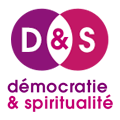 Démocratie et SpiritualitéAssemblée générale du 10 mars 2016Rapport moral L’année 2015 n’a pas connu de changement notable dans les activités de D&S, cependant on observe une baisse  dans la participation de certaines de  nos réunions conviviales. La création d’un site internet devrait permettre d’améliorer la visibilité de nos activités.L’année 2015 est marquée par un retour des attentats aveugles. A cela s’ajoute le développement exponentiel des populismes en Europe, aux Etats-Unis et aussi en Russie et en Turquie où des pouvoirs bafouent la démocratie. Enfin les suites de l’intervention occidentale en Irak sont catastrophiques.Quelles ont été nos contributions aux réflexions et engagements (voir la charte)?L’université d’été 2015 : Son thème « Ecologie, démocratie et spiritualité » a été traité dans le cadre de la ferme agro-écologique de Villarceaux, propriété de la Fondation pour le progrès de l’homme du 11 au 13 septembre. Le lieu est en adéquation avec le thème L’université d’été 2015 avait choisi pour thème et pour titre « Ecologie démocratie et spiritualité », Cop 21 oblige ! Et pour assurer la cohérence de nos choix nous avions opté pour la ferme agro-écologique de Villarceaux, propriété de la fondation suisse « Charles Leopold Mayer Fondation pour le progrès de l’homme ». Après nous être plongés dans les traditions spirituelles de l’écologie en compagnie d’Eric Vinson et d’Isabelle Priaulet,  et une introduction de Jean-Claude Devèze à l’agro-écologie, nous avons pris pied sur le terrain sous la conduite du directeur de la Fondation Mathieu Calame qui nous a initié aux secrets de l’équilibre agro-pastoral. Nous avons ensuite largement bénéficié de l’expérience et de la science de Dominique Bourg de la Fondation Nicolas Hulot avant que Olivier Maurel,  jeune cadre de chez Danone ne nous parle de ses expériences professionnelles et personnelles pour une société nouvelle sur des chemins « buissonniers ». Pour la plupart des participants au nombre d’une trentaine l’organisation a été jugée bonne et même de grande qualité: excellente coordination ; timing bien maitrisé, repas délicieux. Les intervenants ont été appréciés. Notre contribution à la révolution écologique reste cependant une question ouverte après les pistes ouvertes en conclusion par Jean-Baptiste de Foucauld. Un chantier est devant nous sur les propositions que nous pourrions faire sur les relations entre démocratie écologie et spiritualité.  Les réunions conviviales en 2015 Les comptes rendus sont disponibles dans les lettres, elles-mêmes accessibles sur le site.5 janvier : la qualité de notre démocratie en question2 février : sur la franc-maçonnerie9 mars sur l’orthodoxie13 Avril 2015 avec Pierre Morel11 mai : « Je et tu » de Martin Buber12 octobre : rencontre-débat avec Geneviève Ancel 9 novembre, rencontre-débat avec Patrick Brun et ATD Quart monde14 décembre : réunion conviviale sur l’actualitéLettre de D&SLa lettre a été publiée et diffusée chaque mois en 2015, sauf en été. Elle est perfectible sur la forme, d'où l'importance de vos avis sur la présentation de la nouvelle lettre correspondant au changement de site et de logiciel (wordpress). Elle doit être améliorée sur le fond grâce à votre appui (envoi d'articles et d'informations, contribution à la préparation de dossiers quand un thème s'y prête). Le comité de rédaction, animé par JC Devèze, comprend le bureau, Martine Huillard et Jeanne Laplane ; il peut être élargi et son fonctionnement doit encore être amélioré pour que la lettre soit le reflet de la richesse de notre association. La diffusion de la lettre (500 abonnés environ) dépend aussi de vous. Faisons la connaître !Méditations inter-spirituellesLes méditations ont lieu un mercredi soir par mois de 18h15 à 19h15, au Forum 104, 104 rue Vaugirard (75006). Elles sont préparées  et conduites par Martine Huillard et/ou JC Devèze. Il faut en parler autour de vous pour qu'on réunisse plus de cinq ou six personnes dans ce temps  réservé au silence et aux résonances spirituelles (voir les textes choisis dans nos lettres)."Paysage religieux"Après trois réunions en mars, avril et septembre, le groupe paysage religieux a décidé de remettre à plus tard son travail sur la façon de mettre en œuvre les trois axes de travail qui étaient proposés à la fin de notre document "Religions et spiritualités, des ressources pour le vivre ensemble républicain ?".  Par contre il continue d’alimenter la lettre de D&S, dernièrement par des articles sur des lieux de culte et sur les études en sciences religieuses. La réflexion produite devrait alimenter notre UE 2016 sur "Intégration et diversité" et nos futurs travaux sur la mise en œuvre d'une laïcité pacifiée en France. La formation  par Régis Moreira Le CA du 27 octobre 2011 a décidé d’initier un processus de formations spécifiques à D&S, animé par Régis Moreira et une équipe d’intervenants référents a été constituée avec Marcel Loarec, Jean Claude Devèze, Patrick Brun et Jean Baptiste de Foucauld. La première formation s’est déroulée en octobre 2014 : « découvrir D&S », avec 12 participants, dont 3 nouvelles personnes. Elle fut très appréciée, nous pouvons la mettre au « catalogue de D&S », car le programme, le guide l’animateur, les documents annexes et le cahier de session sont disponibles pour être réutilisés, lors d’une prochaine session quand le besoin émergera à Paris ou en région.En novembre 2015, une semaine après les attentats de Paris, nous avons réalisé une journée de formation : « la boussole de D&S », avec 10 participants, dont une nouvelle personne. Le concept de « boussole » a été bien apprécié, afin de saisir l’essentiel de l’intuition de la fertilisation de la Démocratie et de la Spiritualité, à travers la charte de D&S et des textes qui nourrissent cette réflexion. L’exercice «  dessine-moi ta boussole personnelle » en duo, a montré toute la richesse de cette démarche. Toutefois, cette formation demande à être améliorée notamment par les propositions de textes de références à étudier en petit groupe et la réalisation collective de la boussole de D&S a manqué de temps pour aller jusqu’au bout d’une clarification. Cette formation a permis aux participants de mieux saisir ce qui nourrit notre attachement à la démarche de D&S. C’est aussi une contribution à la rédaction du livre de D&S. Elle pourra être de nouveau réalisée, à condition d’être revue et le livre en cours de rédaction devrait contribuer à améliorer cette formation, néanmoins celle-ci peut être proposée au catalogue de D&S, dans une version améliorée. La mise en œuvre d’une version adaptée pour les jeunes en service civique est toujours d’actualité, mais demande encore un travail de conception à finaliser pour 2017.Le groupe de Grenoble par Régis MoreiraDepuis la conférence de Patrick Viveret, de janvier 2014, le groupe D&S de Grenoble s’est trouvé un nouveau souffle, après le départ d’anciens membres ayant déménagé. Autour de Danielle Thévenot, fondatrice du groupe avec Paul Bron en 1998, Michel Hautdidier et Régis Moreira, plus de trente personnes sont intéressées par notre démarche et certaines se retrouvent à la maison des associations de Grenoble, pour des rencontres de partage spirituel laïque autour d’un thème choisi ensemble en fin de la réunion précédente. Notre règle de fonctionnement est régulièrement rappelée : parler à la première personne « je », ne pas se couper la parole, ne pas débattre et effectuer des temps de silence entre les interventions. Le groupe se réunit environ tous les 2 mois, en fonction des agendas.Le groupe D&S de Grenoble a participé le samedi 26 septembre 2015 au village d’Alternatiba au jardin de ville. Nous avons organisé, avec l’association Coexister, le diocèse de Grenoble, deux ateliers rencontres inter-religieuses avec un rabbin (pourtant jour de sabbat), un iman, deux moines bouddhistes, la représentante du diocèse pour le dialogue inter-religieux, près de quarante personnes ont participé. Lors de cette journée, 250 tracts (flyers) ont été distribué, présentant D&S, le groupe local et invitant les personnes intéressées à une rencontre à la maison des associations le 25 novembre, qui hélas fut fermée ce jour-là à la suite d’une grève des services publics décidée par la nouvelle municipalité de Grenoble, afin de protester contre les baisses gouvernementales des dotations aux collectivités locales. Si bien que le groupe D&S n’a pas pu bénéficier des contacts établis lors de la journée Alternatiba…Le groupe D&S de Grenoble a souhaité que sur le nouveau site internet de D&S national, nos rencontres de partage spirituel laïque soient annoncées dans l’agenda, afin que de nouvelles personnes puissent se joindre à nous.Le site internet Un nouveau site a été créé, il utilise Wordpress, un outil convivial qui doit donner un nouveau souffle à nos communications. Chaque sujet peut être approfondi par les liens internet en particulier à partir de la lettre qui reste notre outil de communication privilégié. Ce site doit donner une plus forte visibilité aux travaux de D&S. Les activités 2016L’université d’été 2016 du 26 au 28 aout à Lyon. Son thème:  Diversité et intégration, un défi culturel et civique. Interviendront en particulier: Jean-Marie Petitclerc, Jacqueline Costa- Lascoux, Christian Delorme, des représentants lyonnais de la société civile, de l’industrie, de la culture, de l’enseignement impliqués dans le « vivre ensemble », Une troupe de théâtre de rue… Les réunions convivialesJanvier Patrick BoulteFévrier Rachid KoraichiMars BouddhismeAvril EmmaüsMai Simone WeilLa formation : les projets pour 2016-2017 par Régis MoreiraA la suite de la formation « découvrir D&S » d’octobre 2014, Régis Moreira a proposé au CA du 12 janvier 2015, un programme de formation : la boussole de D&S (réalisé en novembre 2015), l’éthique du débat (prévu en 2016) et le paysage religieux.Le CA du 18 janvier 2016 a décidé de programmer la formation « éthique du débat » au premier semestre 2016, une équipe de préparation s’est constituée avec Jean Claude Devèze, Martine Huillard, Jean Claude Sommaire et Régis Moreira. Le programme de cette formation a été conçu collectivement et sera présenté lors de l’AG du 10 mars 2016, il reste à programmer la date de cette formation.Il est envisageable de programmer en 2016 une nouvelle journée de formation « la boussole de D&S » sur Paris ainsi qu’une formation « Découvrir D&S » en région, là où nous avons un potentiel d’adhérents.S’appuyant sur les travaux du groupe « paysage religieux », il serait peut être possible de concevoir une formation en 2017 concernant ce sujet.Il me semble que l’intuition fondatrice de Démocratie & Spiritualité est au cœur des débats qui animent la société française en 2016, notamment ceux autour des défis du vivre ensemble de la démocratie française qui depuis la déclaration des droits de l’homme de 1789 avec son article 10 (liberté de conscience et de religion), a  permis la loi de 1905 avec le principe républicain de la laïcité. Après les attentats, on a pris conscience du radicalisme de certains jeunes, été confrontés à la montée de l’extrême droite en France et en Europe, à la crise des migrants et réfugiés, la place des islams en France et en Europe. D&S qui, lors de sa création en 1993, évoquait un avenir incertain lourd de menaces mais aussi riche de promesses, pourrait alimenter positivement le débat en produisant une formation « les nouveaux défis de la laïcité,  pour mieux vivre tous ensemble ». Cette formation pourrait être construite en lien avec l’école de la paix de Grenoble.Les méditations inter-spirituelles : La Lettre sera notre lien.Le livre D&S, Patrick Brun nous en a promis une lecture pour l’été 2016 Autres engagements et partenariats de DS:- Le Pacte civique : L’apport de DS pourrait être important, mais selon quelle complémentarité? C’est un point à travailler. DS pourrait réagir au document que le Pacte civique est en train d’élaborer pour préparer les échéances de 2017-La Traversée, qui travaille sur les relations entre spiritualité, psychanalyse et lutte contre l’exclusion profonde, organise au Forum 104 un cycles sur la fraternité, auquel nous serons amenés à participer, notamment le débat du 23 mai sur la violence et la spiritualité-Coexister pour rajeunir nos têtes chenues.Ces coopérations doivent nous permettre d’approfondir nos travaux sur la Laïcité, laquelle?, Vivre/faire ensemble, …Débat En quoi les événements de janvier et novembre 2015 nous ont interpellés ? Quelles conséquences pour D&S ?Election des membres du CA dont le mandat vient à échéance : Administrateurs élus l’an dernier et qui restent en fonction :Geneviève Ancel, Paul-Philippe Cord, Odile Guillaud Jamila Labidi-Barbouch, , Bernard Templier, Slimane Tounsi, Monique Valette. Administrateurs dont le mandat vient à échéance : Patrick Brun ; Jean-Claude Devèze ; Jean-Baptiste de Foucauld, Annie Gourdel, Henry-Jack Henrion ; Marcel Loarec ; Regis Moreira, Jean-Claude Sommaire, Jacques Huntzinger ; David Vincent ; Martine Huillard ; Jean de Saint-Guilhem ; ; Zoubida Djelali. Le CA se réunira tout de suite après l’A.G pour  programmer une réunion de travail et élire les membres du bureau. Jusque là, le bureau actuel reste en fonction.Comptes 2015, Budget 2016.2015 Réalisé2016 BudgetLoyer 2 588 €  2 600 € Photocopies 659 €  300 € Fournitures 104 €  100 € Tel/internet 830 €  720 € Site 2 655 €  350 € Poste 1 546 €  50 € Assurance 440 €  450 € Déplacements 644 €  500 € Banque 50 € Divers 550 €  500 € Total 10 016 €  5 620 € Cotisations 6 712 €  6 000 € Résultat-3 304 €  380 € 